Universitas   TyrnaviensisFacultas   IuridicaKatedra medzinárodného práva a európskeho práva                                                                                                          4. februára 2020Zoznam literatúry a webových stránokz predmetu „Medzinárodná ochrana ľudských práv“ letný semester, akademický rok 2019/2020Povinná literatúra:JANKUV,J.: Medzinárodné a európske mechanizmy ochrany ľudských práv. Bratislava: Iura Edition, 2006. 358s. ISBN 80-8078-096-X.Odporúčaná literatúra:JANKUV, J.: Medzinárodné právo ľudských práv, UPJŠ, Právnická fakulta v Košiciach, 2003JANKUV,J.: Medzinárodnoprávna ochrana práv príslušníkov menšín. Plzeň: Aleš Čeněk, 2009.STRÁŽNICKÁ,V. a kol.: Medzinárodná a európska ochrana ľudských práv. Bratislava: Eurokódex, 2013.ŠTURMA ,P.: Mezinárodní a evropské kontrolní mechanismy v oblasti lidských práv. Praha: C.H.Beck, 2010.Webové stránky k prípadovým štúdiám:Výbor pre ľudské práva: http://www1.umn.edu/humanrts/undocs/session36/9-35.htm Výbor na odstránenie rasovej diskriminácie: https://www1.umn.edu/humanrts/country/decisions/13-1998.html Európsky súd pre ľudské práva:http://www.echr.coe.int/ECHR/EN/Header/Case-Law/HUDOC/HUDOC+database/Spracoval:                                                                               doc. JUDr. Juraj Jankuv, PhD.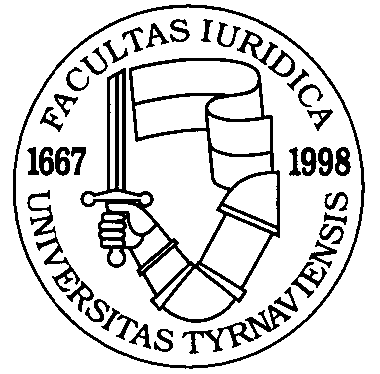 